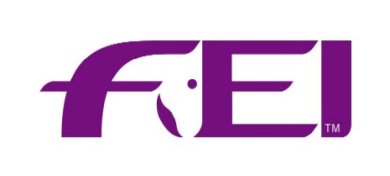 FEI Event Veterinarian Course Warsaw (POL)28th – 29th SEPTEMBER 2011The FEI Veterinary Department is pleased to invite you to the FEI Veterinarian course in Warsaw from the 28th – 29th September 2011. The course will follow the new FEI approach to courses. There will be both a theoretical and a practical element, with the scenario usage and discussions. This course is suitable for all current FEI Event Veterinarians wishing to update (maintain) their status in all disciplines, and veterinarians seeking promotion to become FEI accredited Event Veterinarians, except for Endurance.The finalized course timetable and programme will be sent to you on the 1st  September 2011 after the closing date of registration.COURSE DIRECTOR
Dr. Paul Farrington (GBR)
COURSE PRESENTERS
Dr. Gerit Matthesen (D)Dr. Janusz Okoński (Pol)LANGUAGE
EnglishPARTICIPATION
Open to all National Federations, maximum 70 participantsDEADLINE FOR APPLICATION
25th August 2011PROGRAMME AND TIMETABLE
A participation information pack is available upon registration. Participation fee includes 1 night on 28/29 of September in Hotel Gromada *** in Warsaw, transport form airport in  Warsaw to the hotel,  meals included in the programme and conference folder.APPLICATION AND ENQUIRIES
Polish Equestrian FederationMilena Barszczewska E: milena.barszczewska@pzj.pl
F : + 48 22 833 61 58
ACCOMMODATION 
Please note that room (1 night on 28/29 of September) in the following hotel have been blocked for you. All the lectures will take place at the Hotel Gromada .Hotel Gromada ***17 Stycznia Str. 32, Warszawa tel. 48 22 576 46 35email: a.kazek@gromada.plhttp://www.gromada.pl/en-hotel-gromada-warsaw_airport_en.html Please note that rooms are available from 14:00 pm on arrival date. You have the room until 12.00 am on the departure day.If you wish to come earlier or stay longer please book your room directly in the hotel at a special price using the discount code: HORSE INDUSTRYContact details: Hotel Gromada ***, 17 Stycznia Str. 32, WarszawaEmail: a.kazek@gromada.pl ; tel. 48 22 576 46 35Payment details for additional accomodotaion: in cash or credit card after arrival.Cancellation of this additional booking must be received not later than 24 hours before the day of reservation,  only by email to a.kazek@gromada.pl.GENERAL INFORMATIONTransport form the Airport in Warsaw to the Hotel Gromada will be organized. Please fill in flight details in the registration form.Participants will be responsible for additional accommodation and certain meal costs that are not included in the programme.
ART. 1003 OF THE VETERINARY REGULATIONS EXTRACT REMINDER:1.2. An Event Veterinarian must be able to understand and speak at least one of the two official languages of the FEI, and have a working knowledge of the English language.
2. Veterinary Delegates ‐ Before acting as a Veterinary Delegate at an event, an Event Veterinarian must have qualified as an Associate Event Veterinarian. The qualifications are as follows:
	2.1. In Europe, to have acted in collaboration with a Veterinary Delegate at an International Event during the current or preceding year.
	2.2. Outside Europe, to have acted in collaboration with a Veterinary Delegate at least three National Events under FEI rules.
	2.3. To have participated in an FEI course for Event Veterinarians.
	2.4. An Associate Event Veterinarian may be appointed to assist the Veterinary Delegate (e.g. Holding Box Veterinarian). REGISTRATION FORM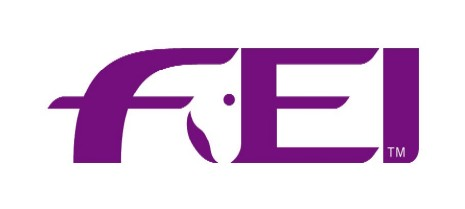 FEI EVENT VETERINARIAN COURSE WARSAW 28TH–29TH SEPTEMBER 2011PARTICIPANTFirst Name:	                                               	Surname:	     Street:	      					City:		     State:		     	  				Fax:		     Tel:		     					Mobile:	     Email:		     		I do not use my e-mail, please send me all the necessary information by post  PARTICIPATION FEE150 €PaymentParticipation feeVet.Course Warsaw, 28-29.09.2011 150€POLISH EQUESTRIAN FEDERATIONUL. Lektykarska 2901-687 WarszawaBank account no:IBAN: PL74116022020000000088183239SWIFT: BIGBPLPWXXXROOMWe offer 1 night on 28/29 of September on the cost of the Organizers in Hotel Gromada ***  in Warsaw. Please mark below if you wish to reserve it. YES 	 NOSpecial Requests:      FLIGHT DETAILS:Arrival Date:	     	Flight No:      	Time:      Departure Date:	     	Flight No:      	Time:      Place and date:      	Signature:      APPLICATION FORM FOR PARTICIPANTS IN FEI COURSES FOR OFFICIALS 	 PROMOTION EVENT VETERINARIANS (EXCEPT ENDURANCE)Date of course:                	               Location:                For FEI promotion:      		For FEI maintenance:      Last course attended:Within 10 yrs      	Within 5 yrs      		Within 3 yrs      DISCIPLINE JUMPING	 DRESSAGE	 EVENTING	 DRIVING 	 VAULTING	 REINING PARA-EQUESTRIANBefore completing this form, you must read Art. 1002 and comply with the Veterinary Regulations Art. 1003	 Please tick the box once this has been doneVeterinary Experience at Events during the past three yearsFEI Courses/Seminars attended (during the past three years):Signature of applicant:           _________________________________________________________TO BE COMPLETED BY PARTICIPANTS NATIONAL FEDERATIONReturn to:
Mariama Bangura
Av. de Rumine 37
1005 Lausanne
T: + 41 21 310 47 64
F : + 41 21 310 47 60
E : mariama.bangura@fei.orgThe NF of  hereby certifies that the information above regarding this Official is correct and true and wishes that the official be promoted. Official Representative:       	Date:      		Signature & Stamp:       ________________________________________________________TO BE COMPLETED BY COURSE DIRECTOR AND RETURNED TO FEI UPON COMPLETION OF COURSE							YES	NOQualifications criteria correct and		
sufficient for promotionCourse Director:Name :   	     		         Signature :	     Nationality :	     			Date :		     				Name First Name AddressCity and codeCountry and StateHome phoneMobile PhoneWork phoneE mailFax numberSpoken languagesUnderstood languagesDate of BirthNationalityDatePlaceEvent Type(Discipline and level)Role & function undertakenCommentsDatePlaceCourse Course Director's NameRECOMMENDED FOR PROMOTIONYESNOJUMPINGDRESSAGEEVENTINGDRIVINGVAULTINGREININGPARA-EQUESTRIAN